Rechnungsanschrift  |  Lieferanschrift			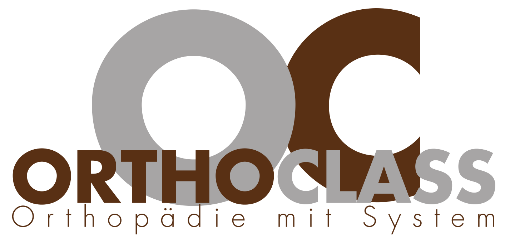                                                                                               Mittelhäuser Straße 76-79, D-99089 Erfurt                                                                                                                            Tel.: +49-(0)361 - 5 55 99-636                                                                                                                                             Fax: +49-(0)361 - 5 55 99-638                                                                                                                                           info@orthoclass.de   www.orthoclass.deBESTELLSCHEIN                              ___________________________________________________________________________Modell - NummerModell - NummerModell - NummerModell - NummerModell - NummerModell – Nummer	Notizen:                                                        Datum / Unterschrift343536373839404142434445464748343536373839404142434445464748343536373839404142434445464748343536373839404142434445464748343536373839404142434445464748